9. razredslovenščinaSkupina A (Kastelic L.) Realizirali bomo 5 šolskih ur.1. Opis poti (od strani 117 do strani 120) 2. Videopouk v torek ob 10. uri (opis poti, zahtevnejši primeri iz preverjanja znanja)3. Preverjanje znanja (v prilogi), oddaj do 24. 4. TVOJE NALOGE:1. V wordov dokument napiši opis poti po navodilih 5. naloge na strani 120 ali opiši svojo pot od doma do šole. Če boš napisal svoj opis poti, mu priloži še skico. Napiši vsaj 20 povedi in pri tem pazi na jezikovni slog in pravopis. Pošlji do 24. 4.2. Reši preverjanje znanja v prilogi in ga pošlji učiteljici do 24. 4.Nalog je za ta teden bolj malo, da boš lahko k delu pristopil zavzeteje :)SKUPINA B – Barbara KostrevcV tem sklopu obravnave nove snovi boste ustno ponovili pojme umetnostno in neumetnostno besedilo, književne zvrsti (pripovedništvo, pesništvo, dramatika), ljudsko in umetno/avtorsko besedilo, književna obdobja na slovenskem (značilnosti, časovna umestitev, predstavniki in njihova dela).Začeli bomo z obravnavo umetnostnih besedil, in sicer se bomo tokrat ukvarjali z obdobjem ekspresionizma. V delovnem zvezku na strani 211 preberi značilnosti tega obdobja. Podčrtaj bistvene podatke. Nato preberi deli Srečka Kosovela, Jutro na Krasu in Rdeča raketa ter reši naloge, ki se nanašajo na to delo (do konca poglavja).Ko zaključiš z obdobjem ekspresionizma, nadaljuješ s socialnim realizmom. Bereš in rešuješ naloge od strani 215 do 222 (naloge na strani 222 še ne rešuješ v tem tednu). Spoznal boš torej naslednje pojme, avtorje in dela:socialni realizem,Lovro Kuhar – Prežihov Voranc: Doberdob,France Bevk: Kaplan Martin Čedermac.Skupina C (S. Zvonar) Realizirali bomo 5 šolskih ur.1. Opis poti (od strani 117 do strani 120) 2. Videopouk v torek ob 10. uri (opis poti, zahtevnejši primeri iz preverjanja znanja)3. Preverjanje znanja (v prilogi), oddaj do 24. 4. TVOJE NALOGE:1. V wordov dokument napiši opis poti po navodilih 5. naloge na strani 120 ali opiši svojo pot od doma do šole. Če boš napisal svoj opis poti, mu priloži še skico. Napiši vsaj 20 povedi in pri tem pazi na jezikovni slog in pravopis. Pošlji do 24. 4.2. Reši preverjanje znanja v prilogi in ga pošlji učiteljici do 24. 4.Nalog je za ta teden bolj malo, da boš lahko k delu pristopil zavzeteje :)matematikaURA: Poskus, dogodek, vrste dogodkovURA: VajaURA: VerjetnostURA: VajaVse rešitve so priložene. Toplo priporočamo, da rešitve uporabite šele po opravljenem delu, da boste učno snov resnično razumeli. Delo vzemite resno in odgovorno!Vsa navodila so v prilogi z naslovom MAT_9_VERJETNOSTVsa vprašanja  pošiljate na e-naslovmatematika.ferda.vesela@gmail.com  tuji jezik 1. in 2. ura: V priponki TJA9_w6 najdeš učni list za utrjevanje besedišča. Rešiš ga lahko v elektronski obliki ali pa rešitve zapišeš v zvezek.3. urapridruži se “uri v živo” (navodila dobiš prek e-pošte)likovna umetnostFOTOGRAFIJANavodila glej v prilogi: LUM_9_sencaglasbena umetnostPOP V KLASIKIZ Juretom Godlerjem in popularnimi slovenskimi glasbeniki boš v oddaji na zabaven način spoznaval vlogo klasične glasbe v sodobnem času. Oglej si oddajo na spodnji povezavi:https://4d.rtvslo.si/arhiv/dokumentarni-filmi-in-oddaje-kulturno-umetniski-program/174486645Pozorno poslušaj voditelja in sodelujoče ter odgovori na spodnja vprašanja. Za delo boš imel na voljo 14 dni. Odgovore pošlji na moj e-naslov do 7. maja.V zvezek za GUM napiši naslov POP V KLASIKI, prepiši vprašanja in zapiši odgovore nanje.1. Od kod melodija za risanko Smrkci iz leta 1981?2. Katero glasbeno obliko izvaja pevec Omar Naber v sakralnem prostoru?3. Pevec Jan Plestenjak ima do klasične glasbe poseben odnos že od otroštva. Kako ga opiše?4. Voditelj oddaje zelo nazorno opiše značaj skladatelja Franza Liszta kot izvajalca na odru (lisztomanija). Opiši ga!5. Voditelj omeni tudi Mozarta. Kako bi ga imenovali oz. kakšen pop vzdevek bi imel, če bi živel danes?6. Omar Naber omeni himno za Ligo prvakov v nogometu. Kdo je avtor te himne?7. Pevka Neisha je akademska skladateljica in pianistka. Kaj jo v klasični glasbi najbolj »zmoti / odbija«?8. Katere tri stvari so se ti zdele v oddaji najzanimivejše?Uspešno delo ti želim!geografija9. a:10. šolska ura: Ljubljanska in Celjska kotlina11. šolska ura: Ponavljanje in utrjevanjeuporaba učbenika in zemljevida Slovenijezapis v zvezekutrjevanje znanjasodelovanje v Teams spletni učilnici9. b:9. šolska ura: Severovzhodno predalpsko hribovje10. šolska ura: Ljubljanska in Celjska kotlinauporaba učbenika in zemljevida Slovenijezapis v zvezekutrjevanje znanjaVsa podrobna navodila ter zapise za v zvezek najdete pod to preglednico, v Wordovi datoteki Geografija_9a_6_teden ali Geografija_9b_6_teden.zgodovina1. Ura: Poglejte si prilogo in izdelajte miselni vzorec!2. Ura: Ponovitev snovi preko videoklica. (zoom) 9. a v četrtek ob 11.00 in 9. b ob 12.00. Prosim, da se tega vsi udeležite in da ste točni!fizikaGlej prilogo.kemijaKEMIJA 9. b razred2. AMINOKISLINE (nov naslov v zvezku)S pomočjo powerpoint predstavitve: MOLEKULE – NOSILKE ŽIVLJENJA ste že spoznali, kako so zgrajene aminokisline, a ne? Beljakovine (proteini), o katerih bomo govorili v nadaljevanju pa so sestavljene ravno iz teh aminokislin.V zvezek si zapišite:Poznamo 20 aminokislin, ki jih imenujemo tudi PROTEINOGENE AMINOKISLINE. Naštejte jih!Napišite katere lahko telo samo sintetizira!Naštejte katerih 9 aminokislin pa moramo dobiti z ustrezno        beljakovinsko prehrano!P.S: Dragi učenci. Bližajo se počitnice. Izkoristite jih.                                                                                                    Sabina Rozinakemija9. aAminokisline, BeljakovineViri učne snovi: učbenik strani 218, 220, 221, powerpoint predstavitevPoglavje o aminokislinah in beljakovinah si najprej preberejo. Po prebranem besedilu si ogledajo učno snov v prilogi -powerpoint. V zvezek napišejo povzetek/ključne pojme (zgradba aminokislin, metilamin, amino skupina, karboksilna skupina, ion dvojček, dvojni značaj aminokislin, delitev beljakovin) Kaj moram znati:- aminokisline - osnovni gradniki beljakovin (pomen)- zapisati amino in karboksilno skupino- prepoznati kislo/bazično/nevtralno aminokislino- poznati delitev beljakovin po njihovi zgradbi in po lastnostih   in glede na delovanjeRešitve preverjanja so v prilogi.športGlej prilogo.ŠPORT 9. bura: ATLETIKA: VISOKI START IN TEK NA 1000m :Za uvod naredi ogrevanje telesa s lahkotnim tekom in gimnastičnimi vajami. Nato si oglej spodaj navedeno stran in ponovi  vaje 5x. Za zaključek napredi nekaj sprostitvenih vaj.http://didaktikasporta.splet.arnes.si/visoki-start/ura: ŠPORTNO VZGOJNI KARTON-ŠVK:Poskušali boste v prilagojenih pogojih- doma izboljšati svoje gibalne sposobnosti, ki jih merimo na testiranju za ŠVK (moč, hitrost, vzdržljivost, gibljivost, koordinacijo).OGREVANJE: sproščen tek na mestu oz. zunaj vsaj 5min.Gimnastične vaje za raztezanje in vaje za moč (kot v šoli).GLAVNI DEL: dotikanje mize z boljšo roko 20s, čim hitreje, skok v daljino z mesta 5x,poligon nazaj (hodiš vzvratno po vseh štirih, čim hitreje brez ovir, 10m),dvigovanje trupa (30s čim hitreje),predklon (noge skupaj, kolena iztegni in se z dlanmi dotakni tal),vesa ( drži plank/dilo) 3x 30s ali delaj skledce 3x20,tek na 60m (izmeri si razdaljo s koraki ali telefonom in odteci čim hitreje.Vse vaje ponovi v dveh serijah.ZAKLJUČEK: naredi počasen tek v hojo in  streching, da te ne bodo bolele mišice.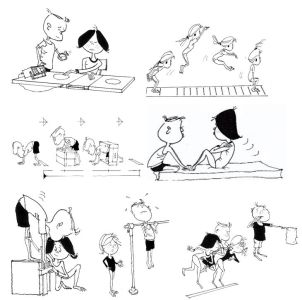 Pošlji mi kakšno fotografijo ali video, kako vadiš (karla.oven@osferdavesela.si).izbirni predmetIP  MATEMATIČNA DELAVNICAMatematični problemiPoskušaj ugotoviti rešitev.NalogaNalogaČe si ugotovila rešitev, mi jo pošlji na e-poštni naslovmatematika.ferda.vesela@gmail.com.izbirni predmet NEMŠČINANavodila so v prilogi.izbirni predmet  ŠI1Navodila ste dobili prek e-pošte.IP – ŠAH 2 (7., 8., 9.r. )Oglej si nekaj otvoritev za začetnika. Nauči se jih in jih uporabi v igri z nasprotnikom.https://www.chess.com/sl/article/view/najboljse-sahovske-otvoritve-za-zacetnike.Pošlji mi kakšno fotografijo ali video, kako vadiš (karla.oven@osferdavesela.si).